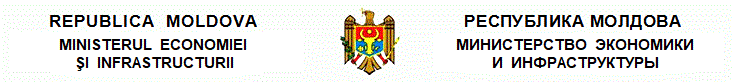 O R D I Ncu privire la aprobarea Normei de metrologie legală NML 8-09:2020 „Aparatepentru măsurarea caracteristicilor electrice. Aparate analogice pentrumăsurarea rezistenţei conturului de tip „faza-zero”. Cerinţe tehnice şi metrologice. Procedura de verificare metrologică”nr. 163  din  01.09.2020Monitorul Oficial nr.235-239/840 din 18.09.2020* * *În temeiul art.5 alin.(3), art.6 alin.(3), art.13 alin.(3) din Legea metrologiei nr.19/2016, pentru asigurarea uniformităţii şi exactităţii măsurărilor în domeniile de interes public pe teritoriul Republicii Moldova,ORDON:1. Se aprobă norma de metrologie legală NML 8-09:2020 „Aparate pentru măsurarea caracteristicilor electrice. Aparate analogice pentru măsurarea rezistenţei conturului de tip „faza-zero”. Cerinţe tehnice şi metrologice. Procedura de verificare metrologică”, conform Anexei la prezentul ordin.2. Se abrogă documentul normativ Ба 2.722.001. ПМI „Прибор для измерения сопротивления цепи фаза-нуль М417. Методика поверки”, aprobat prin Hotărîrea nr.815-M din 24 octombrie 2000 a Departamentului Supraveghere Tehnică, Standardizare şi Metrologie al Republicii Moldova.3. Prezentul ordin se publică în Monitorul Oficial al Republicii Moldova şi se plasează pe pagina web a Ministerului Economiei şi Infrastructurii.4. Se pune în sarcina IP „Institutul Naţional de Metrologie” plasarea pe pagina web a prezentului ordin şi publicarea acestuia în revista de specialitate „Metrologie”.5. Prezentul ordin intră în vigoare la expirarea a 2 luni de la data publicării în Monitorul Oficial al Republicii Moldova.Anexăla Ordinul Ministerului Economiei şi InfrastructuriiNr.163 din 01.09.2020NORMĂ DE METROLOGIE LEGALĂNML 8-09:2020 „Aparate pentru măsurarea caracteristicilor electrice. Aparate analogice pentru măsurarea rezistenţei conturului de tip „faza-zero”.Cerinţe tehnice şi metrologice. Procedura de verificare metrologică”I. OBIECT ŞI DOMENIU DE APLICARE1. Prezenta normă de metrologie legală (în continuare – normă) stabileşte cerinţe tehnice şi metrologice către aparatele analogice pentru măsurarea rezistenţei contururilor de tip „faza-zero” în continuare – aparate, destinate măsurărilor în domeniul de interes public. Norma se utilizează la efectuarea verificărilor metrologice iniţiale, periodice şi după reparare în condiţiile Hotărârii Guvernului nr.1042/2016 „Cu privire la aprobarea Listei oficiale a mijloacelor de măsurare şi a măsurărilor supuse controlului metrologic legal”.II. REFERINŢELegea metrologiei nr.19 din 4 martie 2016 Hotărârea Guvernului nr.1042 din 13 septembrie 2016 cu privire la aprobarea Listei oficiale a mijloacelor de măsurare şi a măsurărilor supuse controlului metrologic legalSM ISO/IEC Ghid 99:2017 Vocabular internaţional de metrologie. Concepte fundamentale şi generale şi termeni asociaţi (VIM)III. TERMINOLOGIE ŞI ABREVIERI2. Pentru interpretarea corectă a prezentei norme se aplică termenii conform Legii metrologiei nr.19/2016 şi SM ISO/IEC Ghid 99:2017 „Vocabular Internaţional de metrologie. Concepte fundamentale şi generale şi termeni asociaţi (VIM)”.IV. CERINŢE TEHNICE ŞI METROLOGICE 3. Caracteristicile tehnice şi metrologice ale aparatelor analogice pentru măsurarea caracteristicilor electrice (rezistenţa contururilor de tip „faza-zero”) sunt prezentate în tabelul 1.V. MODALITĂŢI DE CONTROL METROLOGIC LEGAL4. Volumul şi consecutivitatea efectuării operaţiilor în cadrul verificărilor metrologice iniţiale, periodice şi după reparare trebuie să corespundă tabelului 2.5. Operaţiile de verificare metrologică se efectuează de către laboratoarele acreditate şi desemnate pe domeniul respectiv, conform Legii metrologiei nr.19/2016.6. În cazul în care aparatul nu a corespuns cerinţelor din prezenta normă, verificarea metrologică se întrerupe şi se consideră că aparatul nu poate fi utilizat în domeniul de interes public.VI. ETALOANE ŞI ECHIPAMENTE7. La efectuarea verificării metrologice se utilizează etaloane de lucru, specificate în tabelul 38. Se admite utilizarea altor etaloane de lucru, care după exactitate, caracteristicile tehnice şi metrologice sunt analogice sau mai performante decît cele prezentate în tabelul 3 şi care au fost supuse etalonării în modul stabilit.VII. CERINŢE PRIVIND CALIFICAREA PERSONALULUI9. La efectuarea lucrărilor în timpul verificării metrologice şi prelucrării rezultatelor măsurării se admit persoane cu competenţa demonstrată în domeniul respectiv.VIII. CERINŢE PRIVIND SECURITATEA10. La efectuarea verificării metrologice este necesar de a respecta următoarele cerinţe:1) normele de siguranţă referitoare la instalaţiile electrice şi cerinţele de siguranţă prescrise în documentaţia tehnică;2) încăperea în care se efectuează verificările trebuie să corespundă normelor de siguranţă şi cerinţelor sanitare.IX. CONDIŢII DE VERIFICARE 11. În timpul efectuării verificării metrologice trebuie să se respecte următoarele condiţii:1) temperatura mediului ambiant, (20 ± 10) ºC; 2) umiditatea relativă a aerului, (60 ± 30) %; 3) frecvenţa tensiunii de alimentare, (50±0,5) Hz;4) condiţiile indicate în documentaţia tehnică a aparatelor.X. PREGĂTIREA PENTRU VERIFICARE12. Aparatul trebuie să corespundă următoarelor cerinţe: 1) să fie curat, fără urme de praf, umiditate sau uleiuri;2) să fie fără deteriorări mecanice.XI. EFECTUAREA VERIFICĂRII 13. Examinarea aspectului exterior1) La examinarea aspectului exterior trebuie să fie stabilită corespunderea la următoarele condiţii:a) setul de completare trebuie să fie conform documentaţiei tehnice a producătorului;b) prezenţa marcării, care conţine cel puţin: tipul, numărului de serie, anul fabricării şi denumirea producătorului;c) lipsa deteriorărilor mecanice ale aparatului care ar putea influenţa funcţionarea normală şi ar induce erori la determinarea caracteristicilor metrologice;d) dispozitivele de dirijare, setare şi corecţie trebuie să fie integre şi funcţionale;e) prezenţa schemei de conectare2) Rezultatul examinării aspectului exterior se consideră pozitiv, doar dacă aparatul corespunde cerinţelor menţionate la alin.1) din prezentul punct. În cazul necorespunderii, efectuarea verificărilor se sistează. 14. Verificarea funcţionalităţii:Se conectează aparatul şi se verifică dacă funcţionează conform documentaţiei tehnice a producătorului.15. Determinarea erorii:Pentru determinarea erorii aparatul se conectează conform schemei prezentate în figura 1. 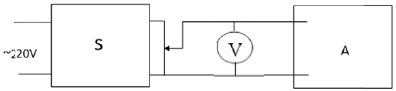 Figura 1 Unde S – sursă de tensiune şi curent,V – voltmetru A – aparat analogic pentru măsurarea rezistenţei conturului de tip „faza-zero” supus verificării metrologice1) Determinarea erorii la tensiunea Un 220 V.a) se setează valoarea tensiunii Un 220 V la voltmetru. La aparatul supus verificării trebuie să se aprindă lampa de avertizare („Z≠∞”);b) se setează funcţia „verificarea calibrării” şi se instalează acul indicator la „0”;c) prin intermediul sursei de tensiune se setează consecutiv indicaţiile voltmetrului, conform valorilor din tabelul 4;d) în procesul efectuării măsurărilor se interzice accesare funcţiei „măsurare”, pentru a evita deteriorarea aparatului.Rezultatele verificării se consideră pozitive, dacă devierea acului indicator nu depăşeşte ± 10% din lungimea scării de lucru.2) Verificarea influenţei datorată variaţiei tensiunii din reţea Umax 242 V.a) se setează valoarea tensiunii 242 V la voltmetru. La aparatul supus verificării trebuie să se aprindă lampa de avertizare („Z≠∞”);b) se setează funcţia „verificarea calibrării” şi se instalează acul indicator la „0”;c) prin intermediul sursei de tensiune se setează consecutiv indicaţiile voltmetrului, conform valorilor din tabelul 5.Rezultatele verificării se consideră pozitive, dacă devierea acului indicator nu depăşeşte ± 10% din lungimea scării de lucru.3) Verificarea influenţei datorată variaţiei tensiunii din reţea Umin 198 V.a) se setează valoarea tensiunii 198 V la voltmetru. La aparatul supus verificării trebuie să se aprindă lampa de avertizare („Z≠∞”).b) se setează funcţia „verificarea calibrării” şi se instalează acul indicator la „0”c) prin intermediul sursei de tensiune consecutiv se setează indicaţiile voltmetrului conform tabelului 6 Rezultatele se consideră pozitive, dacă devierea acului indicator nu depăşeşte ± 10% din lungimea scării de lucru.16. Verificarea schemei de conectareSe montează schema conform figurii 2.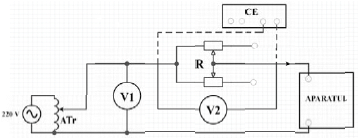 Figura 2Unde: ATr – autotransformator;V1 – voltmetru de curent alternativ de 300 V;V2 – voltmetru de curent alternativ de 60 V;R – reostat;CE – cronometru electronic.1) se setează valoarea tensiunii 242 V la voltmetrul V1. Se aprinde indicatorul verde de semnalizare.2) consecutiv se setează funcţiile „verificarea calibrării” şi „măsurare”. Simultan cu funcţia „măsurare”, prin intermediul autotransformatorului se setează tensiunea 242 V la voltmetrul V1. Se deconectează funcţia „măsurare”;3) consecutiv se setează funcţiile „verificarea calibrării” şi „măsurare”. Se setează funcţia „măsurare” şi prin intermediul reostatului se stabileşte valoarea „0” a scării. Se deconectează funcţia de „măsurare”;4) consecutiv se setează funcţiile „verificarea calibrării” şi „măsurare”. Simultan cu funcţia „măsurare” se majorează lent rezistenţa reostatului până la decuplarea circuitului de măsurare al aparatului. Se înregistrează indicaţiile voltmetrului V2 în momentul decuplării circuitului (se aprinde indicatorul, Z˃2 Ohm);5) se repetă operaţiile indicate la alin.2) – 4) pentru tensiunea 198 V la voltmetrul V1;Funcţia „măsurare” se menţine pe perioada unei măsurări, dar nu mai mult.Rezultatele se consideră pozitive, dacă în momentul aprinderii indicatorul, Z˃2 Ohm, valoarea tensiunii V2 nu a depăşit 39,6 V.17. Determinarea timpului de deconectare a aparatului 1) în schema din figura 2, voltmetrul V2 se înlocuieşte cu cronometrul electronic;2) consecutiv se setează funcţiile „verificarea calibrării” şi „măsurare”. Se setează funcţia „măsurare” şi prin intermediul reostatului se stabileşte valoarea „0” a scării;3) se setează tensiunea 220 V la voltmetrul V1 şi prin intermediul reostatului se stabileşte valoarea „0” a scării;4) se decuplează schema de la reţea şi se setează rezistenţa 2,8 – 3,0 ohm la reostatul R;5) se decuplează schema de la reţea. Consecutiv se setează funcţiile „verificarea calibrării” şi „măsurare”. În acest moment trebuie să se activeze schema de securitate a aparatului şi să se aprindă indicatorul Z˃2 Ohm. Cronometrul electronic trebuie să fixeze timpul de deconectare al aparatului de la obiectul supus măsurării.Rezultatele se consideră pozitive, dacă timpul fixat de cronometrul electronic nu depăşeşte 0,3 s.XII. ÎNTOCMIREA REZULTATELOR CONTROLULUI METROLOGIC LEGAL18. Rezultatele verificării metrologice se înregistrează într-un proces-verbal de verificare metrologică, care trebuie să conţină cel puţin următoarea informaţie:1) solicitantul;2) etaloanele utilizate;3) condiţiile de mediu;4) valorile măsurate;5) concluzia referitor la rezultatele verificării.19. În cazul, când mijlocul de măsurare este recunoscut ca utilizabil, se eliberează buletin de verificare metrologică conform Hotărârii Guvernului nr.1042/2016, Anexa 2.20. În cazul, când mijlocul de măsurare este recunoscut ca inutilizabil se eliberează buletin de inutilizabilitate conform Hotărârii Guvernului 1042/2016, Anexa 2.MINISTRUSerghei RAILEANNr.163. Chişinău, 1 septembrie 2020.Tabel 1Tabel 1CaracteristicaValoareaMăsurarea rezistenţei circuitului faza-zero, fără a deconecta sursa de alimentarede la 0,1 ohm pînă la 1,6 ohmInterval de indicaţie0-2 ohmEroarea relativă tolerată± 10%Timpul de deconectare a aparatului0,3 sTabel 2Tabel 2Tabel 2Tabel 2Tabel 2Tabel 2Denumirea operaţiilorNumărul 
punctului 
din capitolul
„Efectuarea
verificării”Aprobare 
de 
model Obligativitatea 
efectuării 
verificăriiObligativitatea 
efectuării 
verificăriiObligativitatea 
efectuării 
verificăriiDenumirea operaţiilorNumărul 
punctului 
din capitolul
„Efectuarea
verificării”Aprobare 
de 
model Iniţială După
repararePeriodicăExaminarea aspectului exterior13nudadadaVerificarea funcţionalităţii14nudadadaDeterminarea erorii15nudadadaVerificarea schemei de conectare16nudadadaDeterminarea timpului de deconectare a aparatului17nudadadaTabel 3Tabel 3Tabel 3Tabel 3Numărul 
punctului
documentului 
de verificare
metrologicăDenumirea etalonului 
de lucru sau 
dispozitivul auxiliar
de măsurare:Caracteristicile
metrologice şi 
tehnice de bazăIndicativul 
documentului, 
care 
reglementează 
cerinţele 
tehnice15Sursa de tensiune şi curentTensiunea de intrare – 220 V curentul > 0,1 A–15Voltmetre de curent alternativLimita de măsurare – pînă la 300 V cl. 0,2–16, 17Autotransformator5 kVA–16, 17Reostat9 Ohm, 7 A–16, 17Cronometru electronic0,01 s–Tabel 4Tabel 4Tabel 4Tabel 4Tabel 4Tabel 4Marcajele de scară00,10,51,01,6Tensiunea stabilită220217,8211,9205,0197,2Tabel 5Tabel 5Tabel 5Tabel 5Tabel 5Tabel 5Marcajele de scară00,10,51,01,6Tensiunea stabilită242239,6233,0225,5216,9Tabel 6Tabel 6Tabel 6Tabel 6Tabel 6Tabel 6Marcajele de scară00,10,51,01,6Tensiunea stabilită198196,0190,7184,5177,4